ANALISIS IMPLEMENTASI SISTEM INFORMASI MANAJEMEN RUMAH SAKIT (SIMRS) DENGAN METODE HOT-Fit DALAM UPAYA MENINGKATKANMUTU PELAYANAN DI RUMAH SAKIT BHAYANGKARA CIANJURPOLDA JAWA BARATJURNALUntuk Memenuhi Salah Satu Syarat  Ujian Guna Memperoleh Gelar Magister Manajemen Pada Program Studi Magister Manajemen Konsentrasi Manajemen Rumah SakitOLEH :JOKO SLAMET RUSDYANTONPM 188.020.008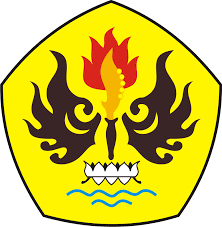 PROGRAM MAGISTER MANAJEMENFAKULTAS PASCASARJANAUNIVERSITAS PASUNDANBANDUNG2022ABSTRAKSistem informasi manajemen rumah sakit (SIMRS) adalah suatu sistem teknologi informasi komunikasi yang memproses dan mengintegrasikan seluruh kegiatan proses pelayanan rumah sakit dalam bentuk jaringan koordinasi, pelaporan, prosedur, administrasi untuk memperoleh informasi secara tepat, akurat dan merupakan bagian dari sistem informasi kesehatan. Implementasi sistem informasi manajemen rumah sakit harus mampu meningkatkan dan mendukung proses pelayanan kesehatan di rumah sakit yang mencakup peningkatan pelayanan, kemudahan pelaporan, kecepatan dalam mengidentifikasi permasalahan yang terjadi, koordinasi antar bagian, pemahaman sistem, pengurangan biaya administrasi dan kecepatan mengambil keputusan dalam menyusun strategi manajerial yang berguna untuk meningkatkan mutu pelayanan kesehatan. Analisis terhadap implementasi SIMRS bertujuan untuk menemukan masalah-masalah potensial yang sedang dihadapi oleh pengguna dan organisasi, sehingga dapat dijadikan sebagai acuan untuk memperbaiki SIMRS menjadi lebih baik. Penelitian ini bertujuan melakukan analisis terhadap SIMRS menggunakan kerangka kerja Human, Organization, and Technology (HOT-Fit) Model. Metode yang digunakan dalam penelitian ini adalah metode kualitatif dengan melakukan wawancara yang mendalam, observasi, studi dokumen dan literatur. Hasil dari penelitian ini adalah formulasi roadmap peningkatan efektifitas SIMRS usulan yang dibutuhkan untuk meningkatkan mutu layanan rumah sakit di Rumah Sakit Bhayangkara Cianjur Polda Jawa Barat.Kata Kunci : Sistem Informasi Rumah Sakit, HOT-Fit, Mutu layananAbstractHospital management information system (SIMRS) is a communication information technology system that processes and integrates all hospital service process activities in the form of a coordination network, reporting, procedures, administration to obtain precise, accurate information and is part of the health information system. The implementation of the hospital management information system must be able to improve and support the health service process in hospitals which includes service improvement, ease of reporting, speed in identifying problems that occur, coordination between departments, understanding the system, reducing administrative costs and speed in making decisions in formulating managerial strategies, which is useful for improving the quality of health services.The aims of SIMRS implementation analysis is to find the potential problems that are being faced by users and organizations, so that they can be used as a reference to improve SIMRS for the better.This study is qualitative methode to analyze SIMRS by using the Human, Organization, and Technology (HOT-Fit) Model framework by conducting in-depth interviews, observations, document studies and literature. The result of this research is the formulation of a proposed roadmap to increase the effectiveness of the SIMRS that is needed to improve the quality of hospital services at Cianjur Bhayangkara Hospital of West Java Regional Police.Keywords: Hospital Information System, HOT-Fit, Service QualityDAFTAR PUSTAKAGuritno, dan Untung Rahardja, 2010. “Metodologi Penelitian Teknologi Informasi”. Penerbitt Andi offset, Yogyakarta. Peraturan Menteri Kesehatan Nomor 82. (2013). Peranan SIMRS.Siregar, S., 2016. Statistika Deskriptif untuk Penelitian. 1st edn. Jakarta: Rajawali Pers.Undang-undang RI No. 44. (2009). Rumah Sakit.Yusof, MM, Kuljis J, Anastasia, Stergioulas (2008). An evaluation framework for Health Information Systems: human, organization and technology-fit factors (HOT-fit). International Journal of Medical Information 2008 Jun;77(6):386-98. doi: 10.1016/j.ijmedinf.2007.08.011. Epub 2007 Oct 26. 